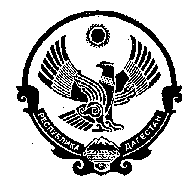 СОБРАНИЕ ДЕПУТАТОВМУНИЦИПАЛЬНОГО ОБРАЗОВАНИЯСЕЛЬСКОГО ПОСЕЛЕНИЯ «СЕЛЬСОВЕТ НЕЧАЕВСКИЙ»КИЗИЛЮРТОВСКОГО РАЙОНА РЕСПУБЛИКИ ДАГЕСТАНИНН 0516011285, ОГРН 1120546000321; ОКАТО 82226850000, ОКТМО 82626450 индекс 368109, Республика Дагестан, Кизилюртовский район, с. Нечаевка, ул.И.Шамиля, д.1, тел. +7 928 572-27-9714   апреля   2020г.                                                                        №_04-РСР Е Ш Е Н И ЕСобрания депутатов муниципального образованиясельского поселения «сельсовет Нечаевский»Республика Дагестан О внесении изменений в Решение Собрания депутатов МО СП «сельсовет Нечаевский» № 07-РС от 23.11.2018г.1. В соответствии с подпунктом «в» пункта 5 Указа Главы Республики Дагестан от 31.03.2020г. № 24 «О первоочередных мерах поддержки субъектов малого и среднего предпринимательства, оказавшихся в зоне риска в связи с угрозой распространения новой  коронавирусной инфекции в Республике Дагестан», внести изменения в подпункт 2 пункта 3 Решения Собрания депутатов МО СП «сельсовет Нечаевский» № 07-РС от 23.11.2018г в следующей редакции:… 1,0 % в отношении объектов налогообложения, включенных в перечень, определяемый в соответствии с пунктом 7 статьи 378.2 Налогового Кодекса РФ, в отношении объектов налогообложения, предусмотренных абзацем вторым пункта 10 статьи 378.2 Налогового Кодекса РФ.2.  Настоящее Решение вступает в силу со дня принятия бюджета и его официального опубликования.Председатель сельского СобранияМО СП «сельсовет Нечаевский»                         М.Н.Писирханов